Zadanie Korzystając z instrukcji ściemniacza oświetleniowego (załącznik PDF) uzupełnij schemat obwodu sterującego oprawą oświetleniową za pomocą ściemniacza oświetlenia SCO-812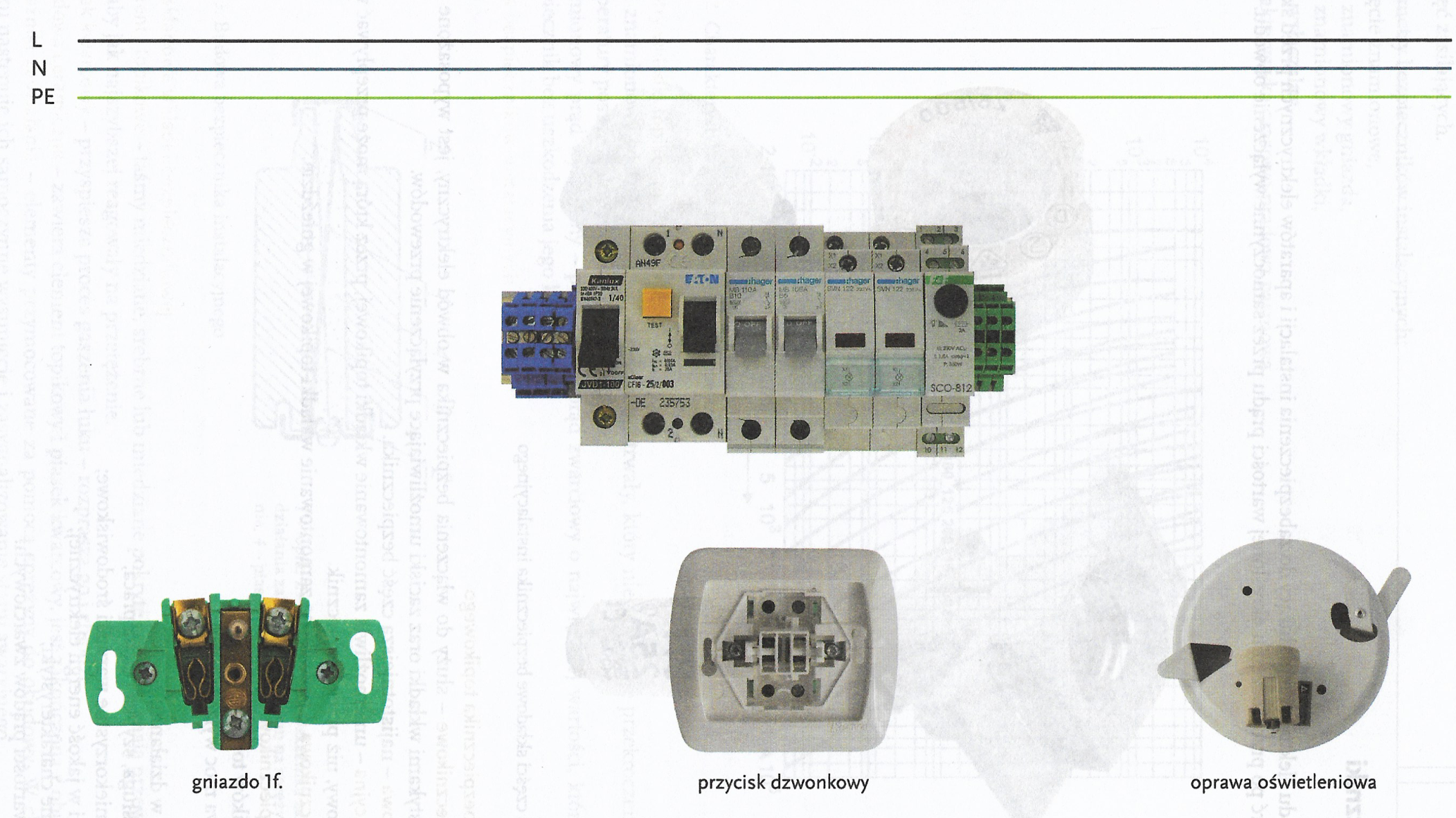 